Table S1 PCR and DNA sequencing primersTable S2 Drug resistant profiles of 257 clinical drug-resistance M. tuberculosis isolates of different genotypesa Pre-XDR, pre-extensively drug-resistant; XDR, extensively drug-resistantTable S3Distribution of drug-resistance associated with mutations among Beijing and non-Beijing genotypesTable S4 Sensitivities and specificities for predicting phenotypic resistance to ofloxacin in M. tuberculosis isolatesa OFX, ofloxacin; r, resistant;b s, sensitivec CI, confidence interval.Table S5 Sensitivities and specificities for predicting phenotypic resistance to levofloxacin in M. tuberculosis isolatesa LVX, levofloxacin; r, resistantb s, sensitivec CI, confidence intervalTable S6Sensitivities and specificities for predicting phenotypic resistance to kanamycin in M. tuberculosis isolatesa KAN, kanamycin; r, resistantb s, sensitivec CI, confidence intervalTable S7Sensitivities and specificities for predicting phenotypic resistance to amikacin in M. tuberculosis isolatesa AMK, amikacin; r, resistantb s, sensitivec CI, confidence intervalTable S8 Sensitivities and specificities for predicting phenotypic resistance to capreomycin in M. tuberculosis isolatesa CAP, capreomycin; r, resistantb s, sensitivec CI, confidence interval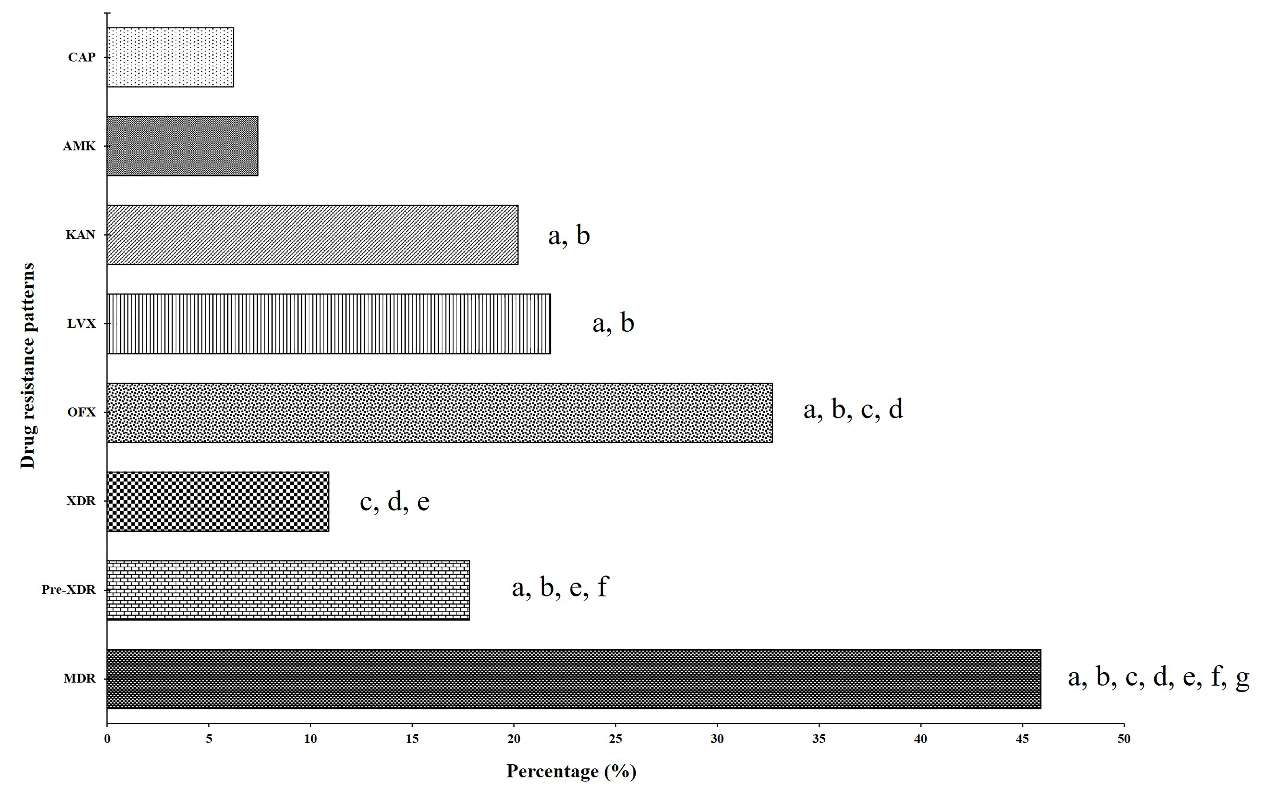 Fig. S1 Detailed distribution of drug-resistant strains resistant to diﬀerent five second-line drugs groupa Compared with CAP group, there was a significantly lower than KAN (0.26 OR, 95%CI [0.15, 0.47], P<0.001), LVX (0.24 OR, 95%CI [0.13, 0.43], P<0.001), OFX (0.14 OR, 95%CI [0.08, 0.24], P<0.001), Pre-XDR (0.31 OR, 95%CI [0.17, 0.55], P<0.001) and MDR (0.08 OR, 95%CI [0.05, 0.14], P<0.001).b Compared with AMK group, there was significantly lower than KAN (0.32 OR, 95%CI [0.18, 0.55], P<0.001), LVX (0.29 OR, 95%CI [0.17, 0.50], P<0.001), OFX (0.16 OR, 95%CI [0.09, 0.28], P<0.001), Pre-XDR (0.37 OR, 95%CI [0.21, 0.65], P<0.001) and MDR (0.09 OR, 95%CI [0.06, 0.16], P<0.001).c Compared with KAN group, there was significantly difference in OFX (0.52 OR, 95%CI [0.35, 0.78], P=0.001), XDR (2.75 OR, 95%CI [1.26, 3.41], P=0.003) and MDR (0.30 OR, 95%CI [0.20, 0.44], P<0.001).d Compared with LVX group, there was significantly difference in OFX (0.57 OR, 95%CI [0.39, 0.85], P=0.006), XDR (2.28 OR, 95%CI [0.39, 3.73], P=0.001) and MDR (0.33 OR, 95%CI [0.22, 0.48], P<0.001).e Compared with OFX group, there was significantly difference in XDR (3.97 OR, 95%CI [2.48, 6.36], P<0.001), Pre-XDR (2.23 OR, 95%CI [1.48, 3.36], P<0.001) and MDR (0.57 OR, 95%CI [0.40, 0.82], P=0.002).f Compared with XDR group, there was significantly lower than Pre-XDR (0.56 OR, 95%CI [0.34, 0.93], P=0.024) and MDR (0.14 OR, 95%CI [0.09, 0.23], P<0.001)g Compared with Pre-XDR group, there was significantly lower than MDR (0.26 OR, 95%CI [0.17, 0.38], P<0.001).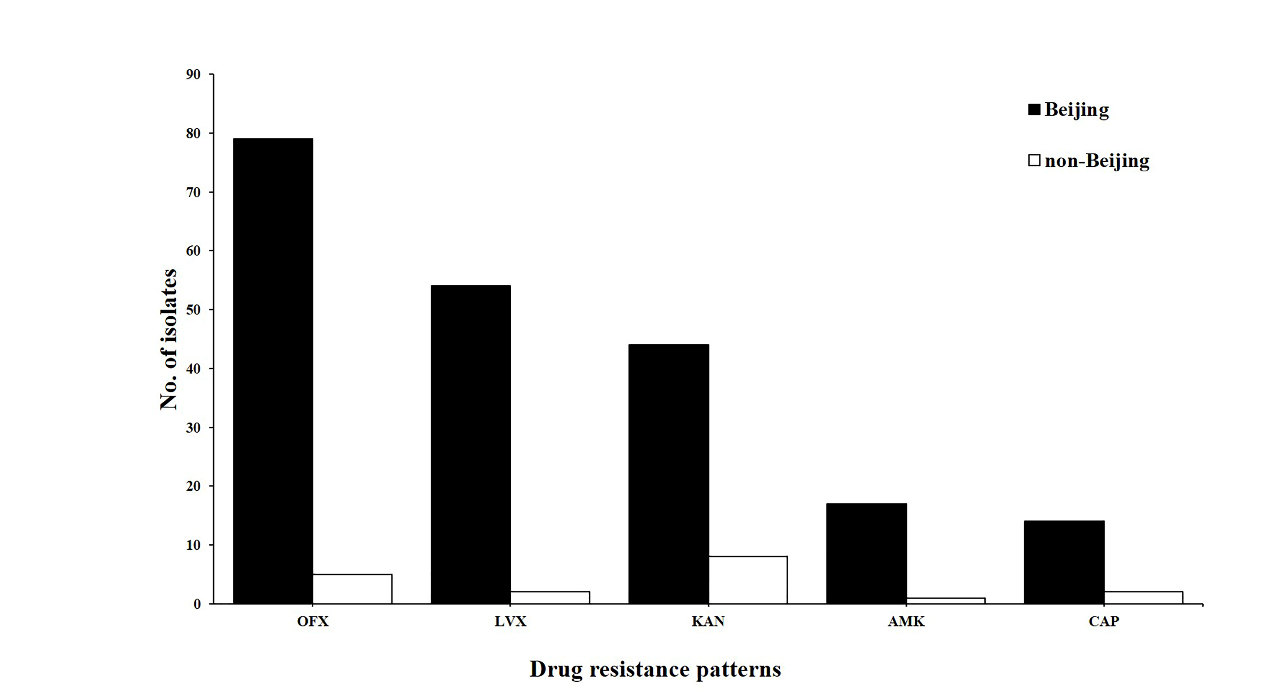 Fig. S2 the detailed five second-line drugs profiles of 257 clinical drug-resistant Mycobacterium tuberculosis isolates of different genotypesNo significant associations were found between the genotypes and five second-line drug-resistance.GeneSequence (5’-3’)PositionProduct (bp)gyrA-FTCGACTATGCGATGAGCGTG7387-7871485gyrA-RCGGGATATTGGTTGCCATGC7387-7871485gyrB-FGCGCTGACGTCGGTGGTGAA6206-6977772gyrB-RATTCCGGGTCACTGCGCTGC6206-6977772rrs-FTCGTGTCGTGAGATGTTGGG1472152-1472875724rrs-RTGCTCGCAACCACTATCCAG1472152-1472875724eis-FGCGTAACGTCACGGCGAAATT2714911-2715477567eis-RGTCAGCTCATGCAAGGTG2714911-2715477567tlyA-FCATCGCACGTCGTCTTTC1917863-1918666804tlyA-RACCACAGGAAGTACTCGACA1917863-1918666804Drug aNo. of isolatesNo. of isolatesP-valueDrug aBeijing (n=235)Non-Beijing (n=22)P-valueFluoroquinolones9250.169Second-line injectable drugs5580.197Pre-XDR424>0.999XDR2800.145DrugMutationMutationNo. of isolatesNo. of isolatesP-valueDrugMutationMutationBeijing (n=235)Non-Beijing (n=22)P-valueFluoroquinolonesgyrAA90V2300.235FluoroquinolonesgyrAD94G2310.704FluoroquinolonesgyrAD94A1100.606FluoroquinolonesgyrAD94N920.240FluoroquinolonesgyrAD94Y70>0.999FluoroquinolonesgyrAD89N10>0.999FluoroquinolonesgyrAS91P20>0.999FluoroquinolonesgyrAR106R010.086FluoroquinolonesgyrBA508A60>0.999FluoroquinolonesgyrBK441R10>0.999FluoroquinolonesgyrBD461N10>0.999FluoroquinolonesgyrBA504V10>0.999FluoroquinolonesgyrBS447F110.164FluoroquinolonesgyrBS447Y010.086FluoroquinolonesgyrA/gyrBA90V/N499T10>0.999FluoroquinolonesgyrA/gyrBD94G/L442L10>0.999FluoroquinolonesgyrA/gyrBD94Y/A508A10>0.999FluoroquinolonesNo mutation146160.366Second-line injectable drugsrrsA1401G1920.697Second-line injectable drugsrrsC1483T10>0.999Second-line injectable drugsrrsT1491C10>0.999Second-line injectable drugsrrsA1499G10>0.999Second-line injectable drugsrrsG1454A10>0.999Second-line injectable drugsrrsC1209T10>0.999Second-line injectable drugsrrsA1128G110.164Second-line injectable drugseis promoterG (-10) A30>0.999Second-line injectable drugseis promoterC (-14) T20>0.999Second-line injectable drugseis promoterG (-37) T10>0.999Second-line injectable drugstlyAK69E10>0.999Second-line injectable drugstlyAA119E10>0.999Second-line injectable drugstlyAK189N10>0.999Second-line injectable drugsNo mutation20119>0.999LocusNo. of OFXr isolates with mutation (n=84) aNo. of OFXs isolates with mutation (n=173)Sensitivity(%[95%CI]) aSpecificity(%[95%CI])gyrA onlyD89N101.2(0.0,7.4)100.0(97.3,100.0)E90V16719.0(11.6,29.4)96.0(91.5,98.2)S91P020.0(0.0,5.4)98.8(95.4,99.8)D94G20423.8 (15.5,34.6)97.7(93.8,99.3)D94A657.1(2.9,15.5)97.1(93.0,98.9)D94Y526.0(2.2,14.0)98.8(95.4,99.8)D94N11013.1(7,22.6)100.0(97.3,100.0)R106R010.0(0.0,5.4)99.4(96.3,99.9)gyrB onlyK441R010.0(0.0,5.4)99.4(96.3,99.9)S447F101.2(0.0,7.4)100.0(97.3,100.0)S447Y010.0(0.0,5.4)99.4(96.3,99.9)D461N101.2(0.0,7.4)100.0(97.3,100.0)A504V101.2(0.0,7.4)100.0(97.3,100.0)A508A151.2(0.0,7.4)97.1(93.0,98.9)gyrA and gyrBD94G/L442L101.2(0.0,7.4)100.0(97.3,100.0)E90V/N499T101.2(0.0,7.4)100.0(97.3,100.0)D94Y/A508A101.2(0.0,7.4)100.0(97.3,100.0)gyrA and/or gyrB662878.6(68.0,86.5)83.8(77.3,88.8)No mutations in gyrA or gyrB1814578.6(68.0,86.5)83.8(77.3,88.8)LocusNo. of LVXr isolates with mutation (n=56) aNo. of LVXs isolates with mutation (n=201) bSensitivity(%[95%CI]) cSpecificity(%[95%CI])gyrA onlyD89N101.8(0.0,10.8)100.0(97.7,100.0)E90V14925.0(14.8,38.6)95.5(91.4,97.8)S91P203.6(0.0,13.4)100.0(97.7,100.0)D94G1590.7(0.1,3.1)100.0(97.7,100.0)D94A385.4(1.4,15.8)96.0(92.0,98.1)D94Y528.9(3.3,20.4)99.0(96.1,99.8)D94N7412.5(5.6,24.7)98.0(94.7,99.4)R106R010.0(0.0,8.0)99.5(96.8,99.9)gyrB onlyK441R010.0(0.0,8.0)99.5(96.8,99.9)S447F010.0(0.0,8.0)99.5(96.8,99.9)S447Y010.0(0.0,8.0)99.5(96.8,99.9)D461N101.8(0.0,10.8)100.0(97.7,100.0)A504V010.0(0.0,8.0)99.5(96.8,99.9)A508A060.0(0.0,8.0)97.0(93.3,98.8)gyrA and gyrBD94G/L442L010.0(0.0,8.0)99.5(96.8,99.9)E90V/N499T101.8(0.0,10.8)100.0(97.7,100.0)D94Y/A508A101.8(0.0,10.8)100.0(97.7,100.0)gyrA and/or gyrB504489.3(77.4,95.6)78.1(71.6,83.5)No mutations in gyrA or gyrB615789.3(77.4,95.6)78.1(71.6,83.5)LocusNo. of KANr isolates with mutation (n=52) aNo. of KANs isolates with mutation(n=205) bSensitivity(%[95%CI]) cSpecificity(%[95%CI])rrs onlyA1128G010.0(0.0,8.6)99.5(96.9,99.9)A1138G010.0(0.0,8.6)99.5(96.9,99.9)C1209T010.0(0.0,8.6)99.5(96.9,99.9)A1401G18334.6(22.3,49.2)98.5(95.5,99.6)G1454A010.0(0.0,8.6)99.5(96.9,99.9)C1483T010.0(0.0,8.6)99.5(96.9,99.9)T1491C101.9(0.1,11.6)100.0(97.7,100.0)A1499G101.9(0.1,11.6)100.0(97.7,100.0)eis promoter onlyG (-10) A305.8(1.5,16.9)100.0(97.7,100.0)C (-14) T203.8(0.0,14.3)100.0(97.7,100.0)G (-37) T010.0(0.0,8.6)99.5(96.9,99.9)rrs and eis promoter25948.1(34.2,62.2)95.6(91.6,97.8)No mutations in rrs or eis promoter2719648.1(34.2,62.2)95.6(91.6,97.8)LocusNo. of AMKr isolates with mutation (n=18) aNo. of AMKs isolates with mutation (n=239) bSensitivity(%[95%CI]) cSpecificity(%[95%CI])rrs onlyA1128G010.0(0.0,21.9)99.5(97.3,99.9)A1138G010.0(0.0,21.9)99.5(97.3,99.9)C1209T010.0(0.0,21.9)99.5(97.3,99.9)A1401G111061.1(36.1,81.7)95.8(92.2,97.9)G1454A105.6(0.2,29.4)100.0(98.0,100.0)C1483T010.0(0.0,21.9)99.5(97.3,99.9)T1491C010.0(0.0,21.9)99.5(97.3,99.9)A1499G010.0(0.0,21.9)99.5(97.3,99.9)eis promoter onlyG(-10)A125.6(0.2,29.4)99.2(96.7,99.9)C(-14)T020.0(0.0,21.9)99.2(96.7,99.9)G(-37)T010.0(0.0,21.9)99.5(97.3,99.9)rrs and eis promoter132172.2(46.4,89.3)91.2(86.7,93.4)No mutations in rrs or eis promoter521872.2(46.4,89.3)91.2(86.7,93.4)LocusNo. of CAPr isolates with mutation (n=16)No. of CAPs isolates with mutation (n=241)Sensitivity(%[95%CI])Specificity(%[95%CI])rrs onlyA1128G010.0(0.0,24.1)99.6(97.3,99.9)A1138G010.0(0.0,24.1)99.6(97.3,99.9)C1209T010.0(0.0,24.1)99.6(97.3,99.9)A1401G813G1454A010.0(0.0,24.1)99.6(97.3,99.9)C1483T010.0(0.0,24.1)99.6(97.3,99.9)T1491C010.0(0.0,24.1)99.6(97.3,99.9)A1499G010.0(0.0,24.1)99.6(97.3,99.9)eis promoter onlyG (-10) A126.3(0.3,32.3)99.2(96.7,99.9)C (-14) T020.0(0.0,24.1)99.2(96.7,99.9)G (-37) T010.0(0.0,24.1)99.6(97.3,99.9)tlyA onlyK69E106.3(0.3,32.3)100.0(98.0,100.0)A119E106.3(0.3,32.3)100.0(98.0,100.0)K189N106.3(0.3,32.3)100.0(98.0,100.0)rrs and eis promoter and tlyA122575((47.4,91.7)89.6(84.9,93.0)No mutations in rrs or eis promoter or tlyA421675((47.4,91.7)89.6(84.9,93.0)